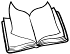 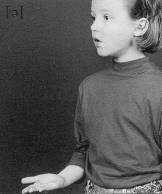 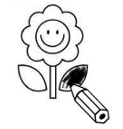 ❶	   Colorie les lettres qui codent le son [e].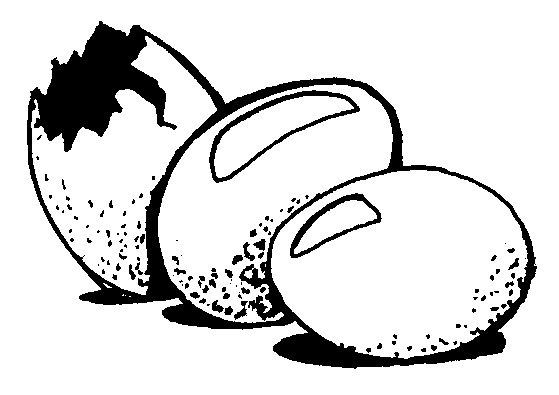 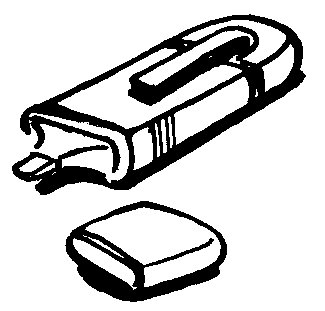 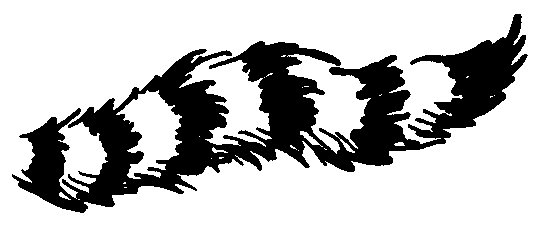 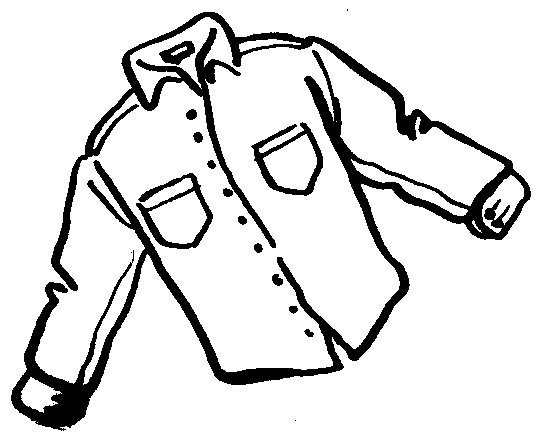 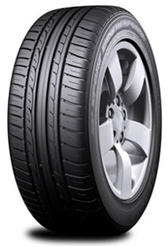 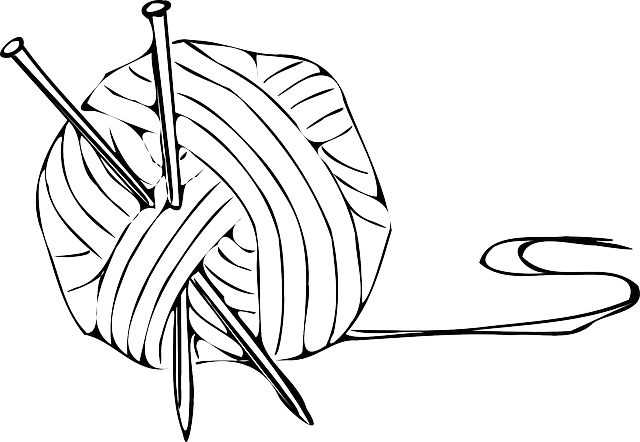 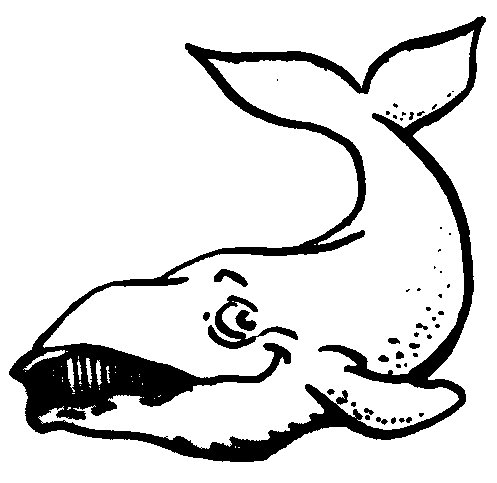 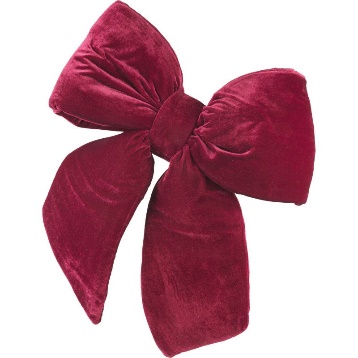 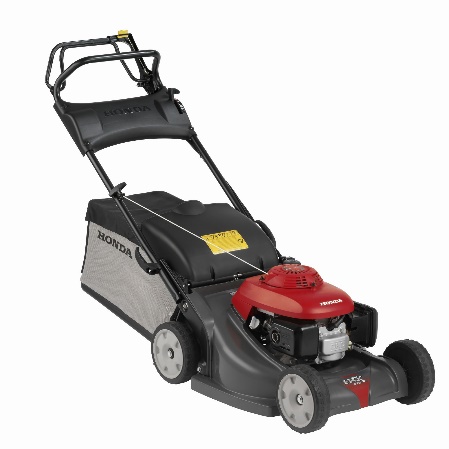 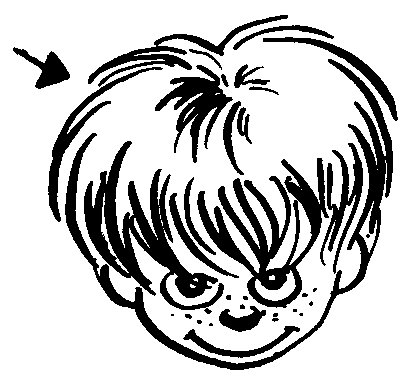 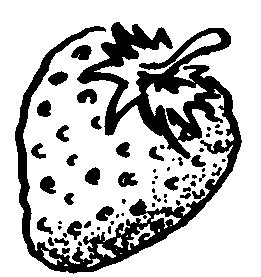 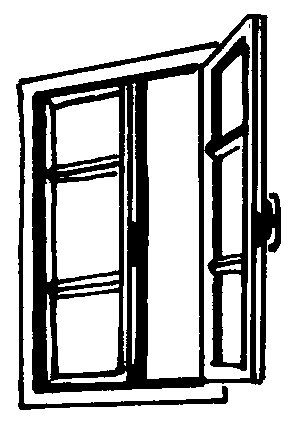 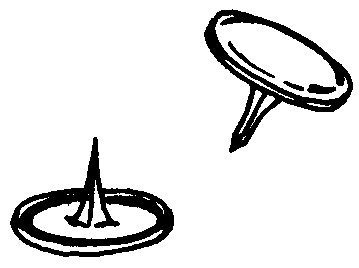 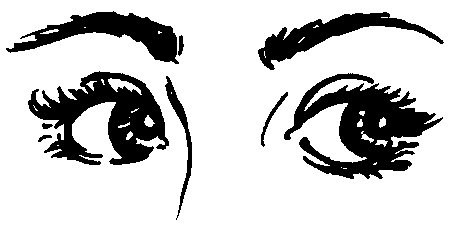 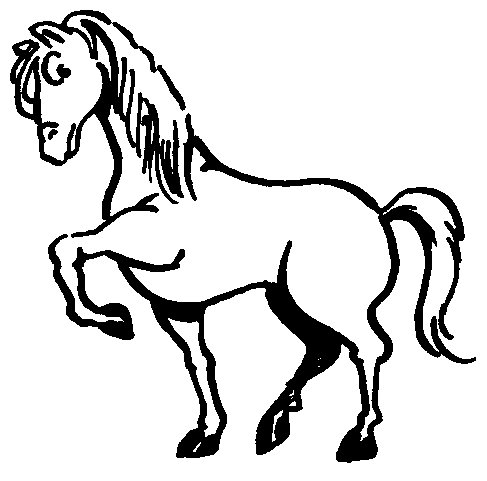 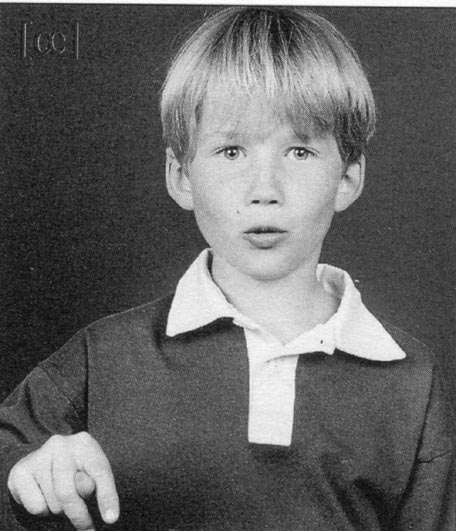 ❷	 Colorie les lettres qui codent le son [eu] 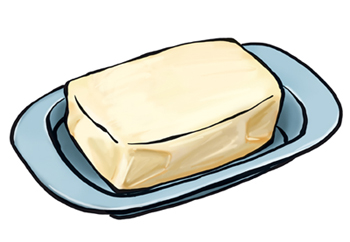 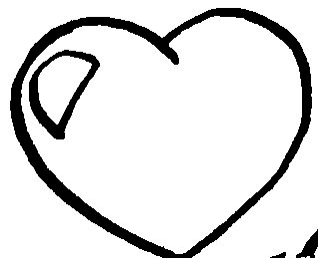 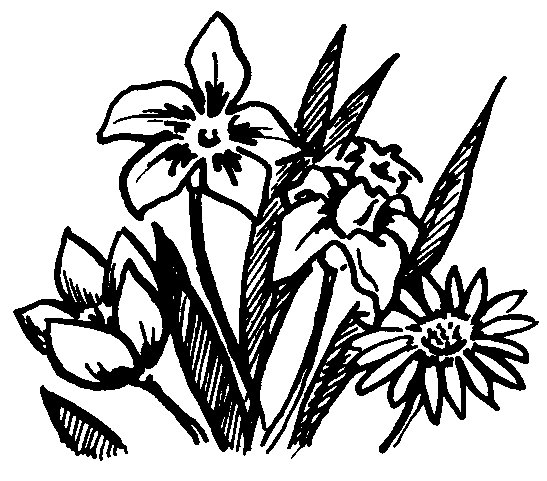 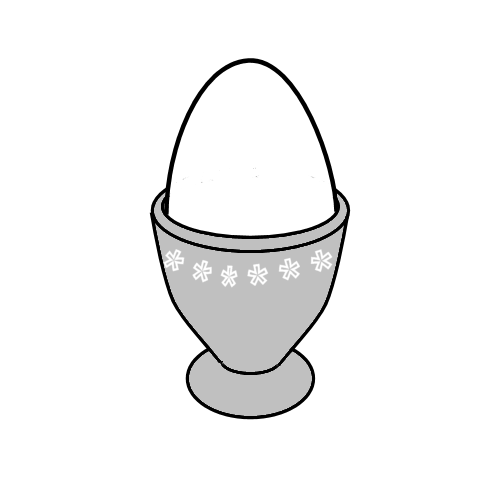 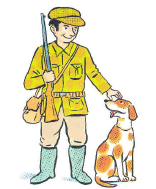 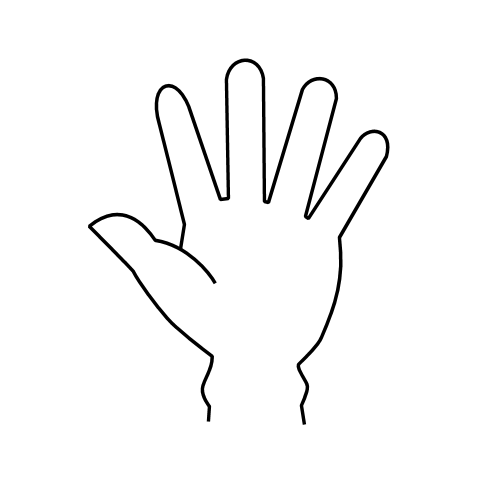 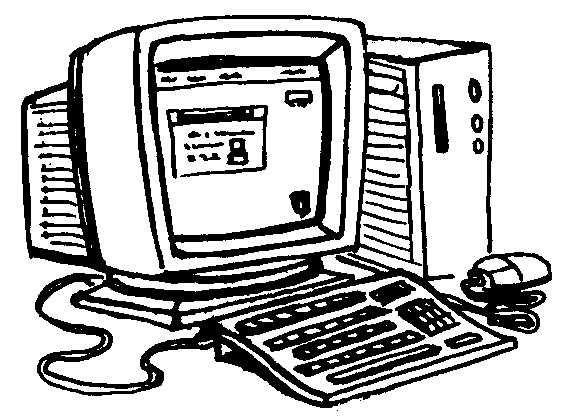 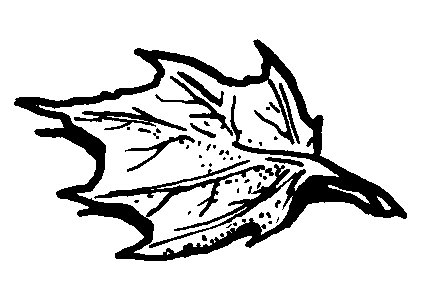 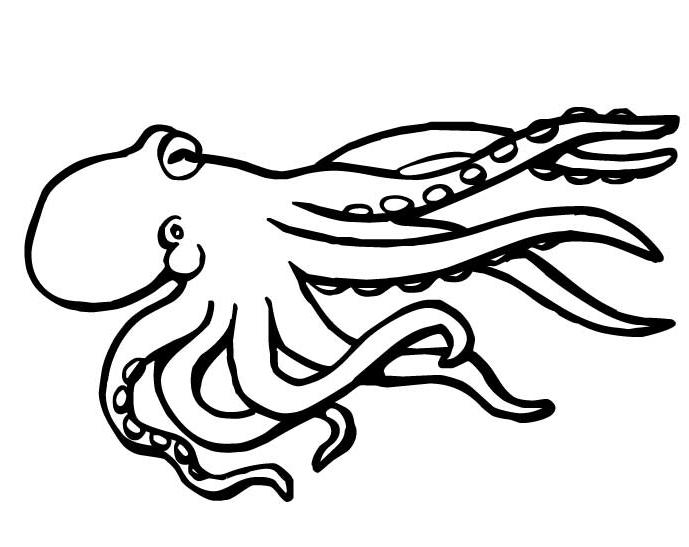 